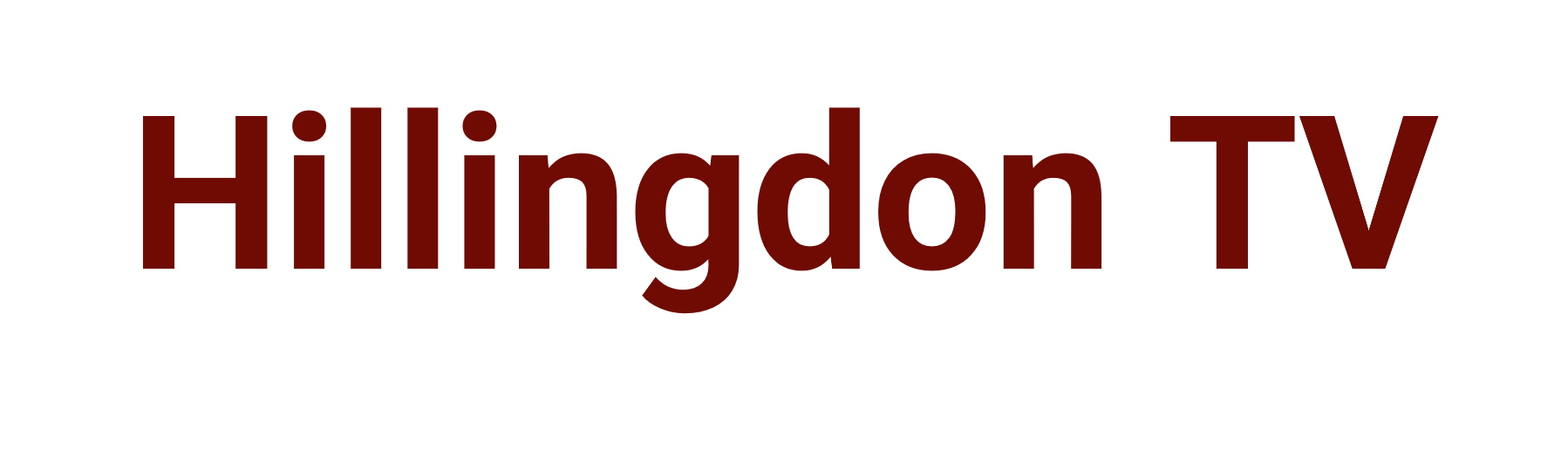 Our CommitmentWe are committed to providing equal opportunities in volunteering and to avoiding unlawful discrimination. This policy is intended to assist putting this commitment into practice.   Our aim is that the volunteering environment is free of harassment and bullying and that everyone is treated with dignity and respect is an important aspect of ensuring equal opportunities our organization. We have a separate anti-harassment and bullying policy, which deals with these issues.The LawIt is unlawful to discriminate directly or indirectly in recruitment or as a volunteer because of a ‘protected characteristic’.  The Equality Act defines the protected characteristics as being age, disability, sex, gender reassignment, pregnancy, maternity, race (which includes colour, nationality, caste and ethnic or national origins), sexual orientation, religion or belief, or because someone is married or in a civil partnership.   Discrimination after termination as an associated person may also be unlawful, e.g. refusing to give a reference for a reason related to one of the protected characteristics.It is also unlawful to discriminate against or harass a member of the public or service user in the provision of services or goods or to fail to make reasonable adjustments to overcome barriers to using services caused by disability. The duty to make reasonable adjustments includes the removal, adaptation or alteration of physical features, if the physical features make it impossible or unreasonably difficult for disabled people to make use of services. In addition, service providers have an obligation to think ahead and address any barriers that may impede disabled people from accessing a service.Types of Unlawful DiscriminationDirect discrimination is where a person is treated less favourably than another because of a protected characteristic. However discrimination may be lawful if there is an occupational requirement which is core to a volunteer role and a proportionate means of achieving a legitimate aim.Indirect discrimination means putting in place, a rule or policy or way of doing things that has a worse impact on someone with a protected characteristic than someone without one, when this cannot be objectively justified.Harassment is where there is unwanted behaviour related to a protected characteristic (other than marriage and civil partnership, and pregnancy and maternity) which has the purpose or effect of violating someone’s dignity or which creates a hostile, degrading, humiliating or offensive environment. It does not matter whether or not this effect was intended by the person responsible for the conduct.Associative discrimination is where the individual treated less favourably does not have a protected characteristic but is discriminated against because of their association with someone who does e.g. the parent of a disabled child.  Perceptive discrimination is where the individual discriminated against or harassed does not have a protected characteristic but they are perceived to have a protected characteristic.Third-party harassment occurs where an employee is harassed by third parties such as service users, due to a protected characteristic. Victimisation is treating someone unfavourably because they have taken some form of action relating to the Equality Act i.e. because they have supported a complaint or raised a grievance under the Equality Act 2010, or because they are suspected of doing so. However, a volunteer is not protected from victimisation if they acted maliciously or made or supported an untrue complaint. Failure to make reasonable adjustments is where a rule or policy or way of doing things has a worse impact on someone with a protected characteristic compared with someone who does not have that protected characteristic and the employer has failed to make reasonable adjustments to enable the disabled person to overcome the disadvantage.Equal Opportunities for associated personsWe will avoid unlawful discrimination in all aspects of our organisation including recruitment, promotion, opportunities for training and benefits, discipline and selection for redundancy.  Job descriptions will avoid any unnecessary requirements (those unrelated to effective performance) that may otherwise have deterred applicants.  We will base decisions on objective criteria.  We will consider making reasonable adjustments in recruitment as well as in day-to-day employment. If you believe more adjustment needs to happen please inform any DIRECTOR as soon as possible. Service Users, Suppliers and OthersWe will not discriminate unlawfully against service users or associated persons  using or seeking to use the services we provide.  If you are bullied or harassed by a service user, suppliers, contractor, visitor or other associated person, or if you witness someone else being bullied of harassed, you are asked to report this to the DIRECTOR GENERAL  (where they are not available any DIRECTOR) who will take appropriate action. TrainingWe will provide information and guidance to those involved in recruitment or other decision making where equal opportunities issues are likely to arise to help them understand their responsibilities and to avoid the risk of discrimination.Your ResponsibilitiesAll ASSOSIATED PERSONS are responsible for supporting the organisation in meeting its commitment and avoiding unlawful discrimination.  If you believe that you have been discriminated against you should report this to any DIRECTOR or the safeguarding officer using the correct grievance procedure. If your complaint involves bullying or harassment, the grievance procedure is modified as set out in the dignity at work policy. We take any complaint seriously and you will not be penalised for raising a grievance, even if your grievance is not upheld, unless your complaint is both untrue and made in bad faith.If you witness what you believe to be discrimination you should report this to DIRECTOR or any safeguarding officers as soon as possible.Volunteers can be held personally liable as well as, or instead of, the organisation for any act of unlawful discrimination. Employees who commit serious acts of harassment may be guilty of a criminal offence. Acts of discrimination, harassment, bullying or victimisation against any volunteers or customers are disciplinary offences and will be dealt with under our disciplinary procedure. Discrimination, harassment, bullying or victimisation may constitute gross misconduct and could lead to dismissal without notice.Monitoring and ReviewThis policy will be monitored periodically to judge its effectiveness and will be updated in accordance with changes in the law.   We will report to the Board of DIRECTORs on any actions or activities undertaken to improve equality of opportunity.  Any information provided by volunteers applicants and employees for monitoring purposes will be used only for these purposes and will be dealt with in accordance with the Data Protection legislation.  